ŠPORTSKI ŠAHOVSKI KLUB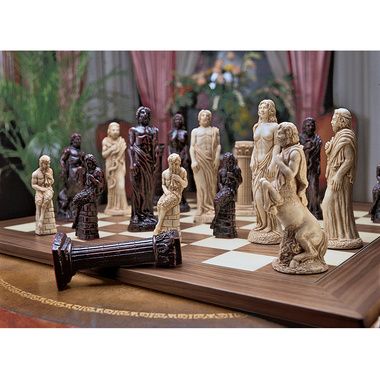 „KONAKI“ NOVO VIRJE                 1.NOVOVIROVSKI ŠAHOVSKI FESTIVAL                              Novo Virje, 07.- 08. rujna  i 14.-15. rujna 2019.1. OPEN NOVO VIRJEDatum: 07.- 08. rujna 2019. s početkom u 10 satiMjesto igre: NOVO VIRJE ,Društveni dom Drenovica, Trg Vladimira JagarincaTempo igre: 30 minuta + 30 sekundi po potezuBroj kola: 6 kolaSatnica: 1. kolo……………07.09………10,00 h                2. kolo…………..07.09……….12.00 h                Ručak ……………07.09……….14,00 h                3. kolo…………..07.09……….15.00 h                Zabavne igre…….…………….17.00 h                 4. kolo………….08.09……….09.00 h                 5. kolo…….……08.09……….11.00 h                 Ručak……………08.09..…….13.00 h                  6. kolo………..08.09………..14.00 hIgraju se 3 odvojena turnira: SENIORI, ŽENE i KADETI.Nagradni fond: 3.500 kunaSeniori:1. mjesto-800, 2.mjesto 600, 3. mjesto 400, 4. mjesto 200 i 5. mjesto 100 kunaŽene: 1. mjesto 600, 2.mjesto 400 i 3.mjesto 200 kunaNajbolji domaći igrači; 100 kuna.1. K.Ž.M.-KUP NOVO VIRJEEkipno natjecanje gdje ekipu sačinjavaju sudionici pojedinačnih turnira Open Novo Virje. Ekipu mogu formirati: 1 senior+1 žena + 1 kadet ili 1 Senior+ 2 žene ili 1 senior + 2 kadeta.Svi članovi ekipe moraju biti iz istog kluba.Nagrade: 1. mjesto: pehar+ pametna ploča, 2. mjesto: pehar+ šahovski sat, 3.mjesto: pehar+ šahovska garnituraPoredak se dobiva zbrajanjem bodova osvojenih na pojedinačnim turnirima, a u slučaju diobe mjesta gleda se koji je član ekipe bio više plasiran u pojedinačnom turniru s time da prednost ima seniorski turnir.Ako bude prijavljeno manje od 10 ekipa, dijeliti će se samo pehari.NA TURNIRIMA MOGU NASTUPITI SAMO IGRAČI SA FIDE-ID BROJEM. UPISNINA (uključen ručak): seniori 100 kuna, žene 80 kuna i kadeti 70 kuna,  a za ekipno natjecanje 100 kuna.Smještaj: mogućnost smještaja sa doručkom po cijeni od 120 kuna za djecu i 150 kuna za odrasle.Prijave: na e-mail: ibaruskin7@gmail.com ili telefon 098-92-93-520 do 06.09.2019. godine u 20 sati. Naknadno prijavljeni igraći plaćaju upisninu uvećanu za 50%.Članovi šahovskog kluba KONAKI ne plaćaju upisninu.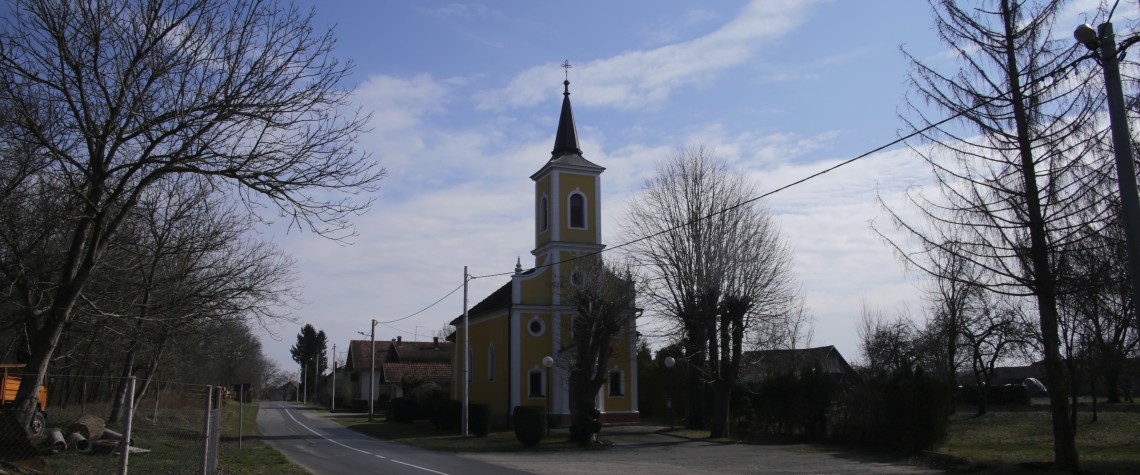 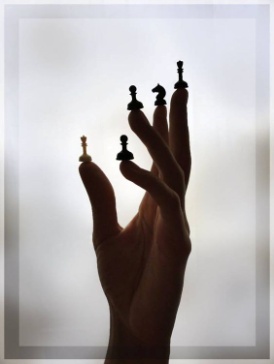 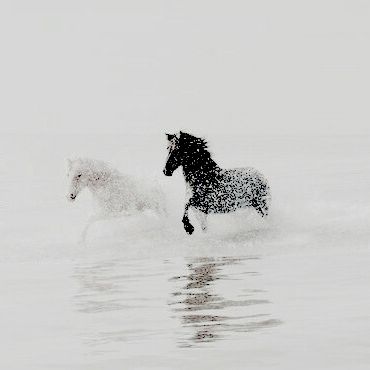 6. ŠAHOVSKI VULIMAN   Datum: 14.09.2019. u 10 satiMjesto: NOVO VIRJE, društveni dom u Drenovici, Trg Vladimira JagarincaTempo igre: 10 minuta + 5 sekundi po potezuBroj kola: 7 kolaKategorije: U-10, U-14, AMATERI (stariji od 14)Pravo sudjelovanja: SVI NEREGISTRIRANI IGRAČI (početnici) i registrirani igrači sa rejtingom ne višim od 1700 bodova prema nacionalnoj listi na dan 01.09.2019. godine.Nagrade: Predmetne nagrade za sve sudionikeUpisnina: 30.00 kunaSok i pizza i sladoled osigurani za sve sudionike. Prijave; na e-mail:ibaruskin7@gmail.com ili telefon 098-92-93-520 do 13.09.2019. godine do 20 sati.Članovi ŠŠK KONAKI  ne plaćaju upisninu.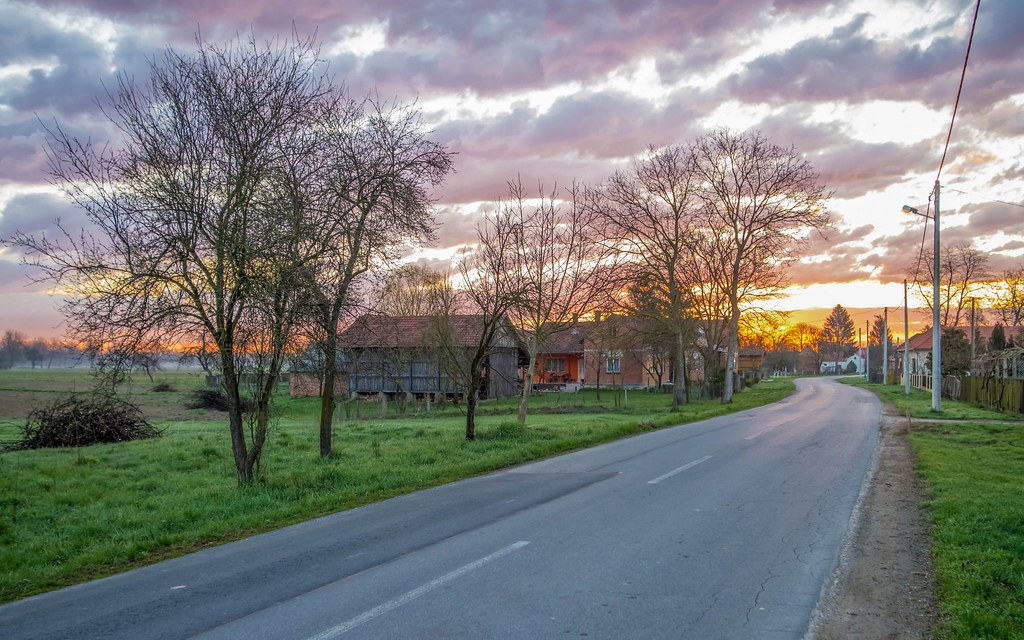 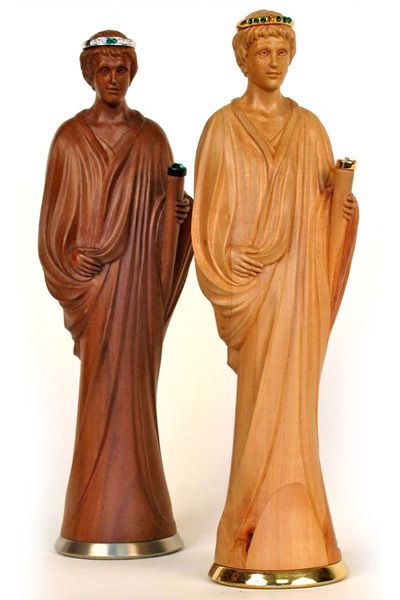 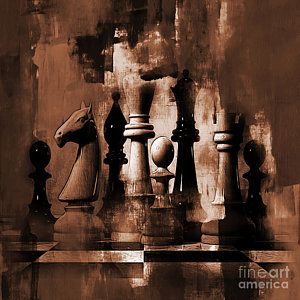 BRZOPOTEZNI TURNIR-GOSPODAR RUJNA: Datum: 15.09.2019 u 10.00 satiMjesto: NOVO VIRJE, društveni dom u Drenovici, Trg Vladimira Jagarinca  Tempo igre: 7 minuta + 3 sekundeBroj kola: 9 kolaPravo sudjelovanja imaju svi igrači sa FIDE-ID brojem.Upisnina: 50 kuna (uključena porcija pečenih riba + piće)Nagrade: medalje za tri prvoplasirana+ medalje po kategorijama: ŽENE, KADETI, JUNIORI, VETERANI i ŠAHOVSKE NADE.Predmetne nagrade za sve sudionike.Prijava: na e-mail:ibaruskin7@gmail.com ili na telefon: 098-92-93-520 do 14.09. u 22 sata.        SIMULTANKA PRVAKA HRVATSKE MARINA BOSIOČIĆADatum: 15.09.2019. u 15.00 SATIMjesto: Društveni dom Drenovica.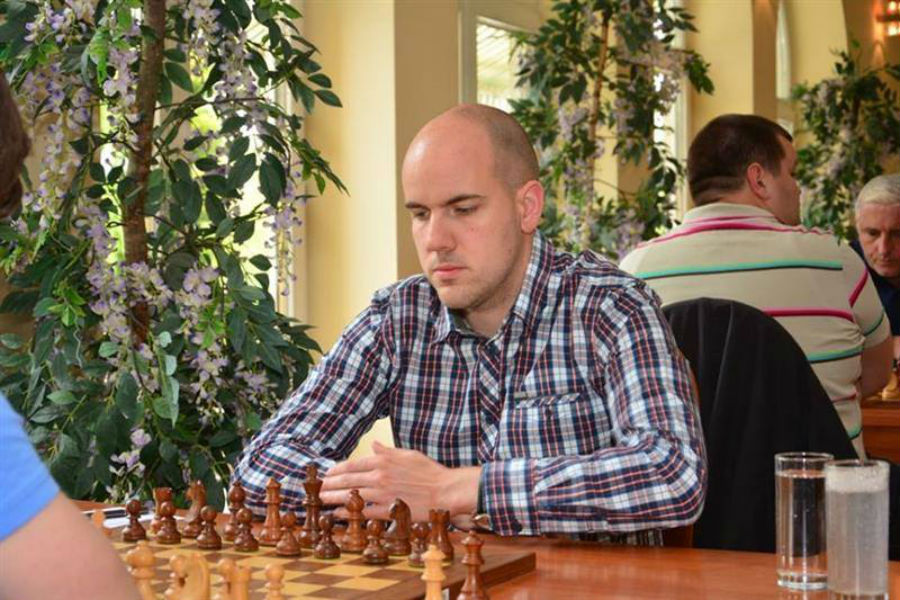 